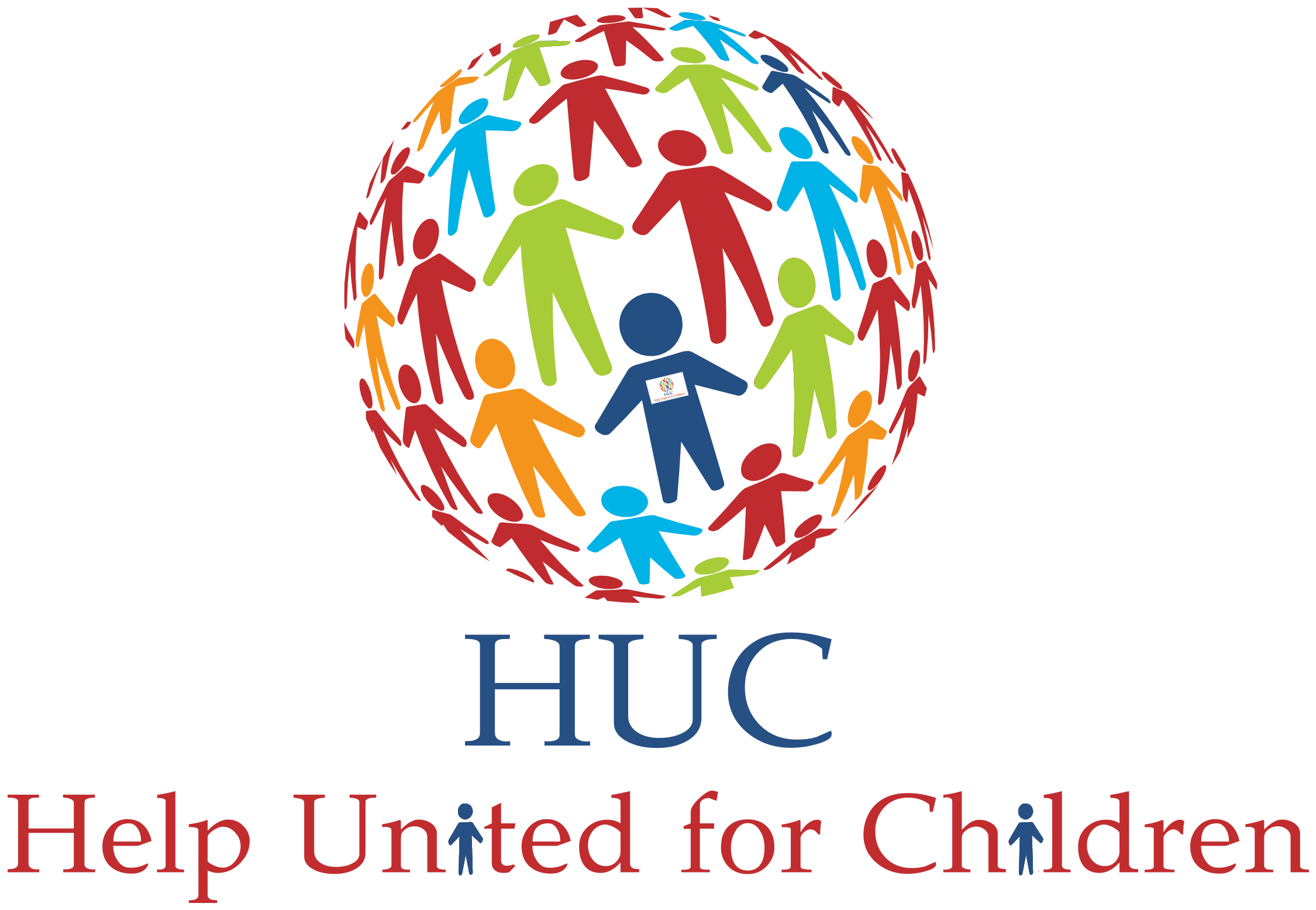 Stiftung zur Unterstützung von hilfsbedürftigen, krebskranken Kindern und JugendlichenAngaben zu den FamilienfinanzenBeilage zum Unterstützungsversuch Name / Adresse: __________________________________________________________________________________________________________________________________________________________________________________________________________Stiftung zur Unterstützung von hilfsbedürftigen, krebskranken Kindern und JugendlichenStiftung zur Unterstützung von hilfsbedürftigen, krebskranken Kindern und JugendlichenDiese Daten unterliegen dem Datenschutz und werden nicht an Dritte weitergegeben.Ich bestätige hiermit, dass alle gemachten Daten vollständig und korrekt sind und der Wahrheit entsprechen._________________________________________________      _________________________________________________Unterschrift					         Ort und DatumMonatliche EinnahmenEUR oder CHF (zutreffende Währung bitte unterstreichen)Nettoeinkommen Ehemann
Lohn, Gehalt, Rente/Zusatzrente, Pension, Einkünfte aus selbst. Arbeit, IV,Arbeitslosengeld I oder II, Krankengeld(Zutreffendes bitte unterstreichen)Nettoeinkommen EhefrauLohn, Gehalt, Rente/Zusatzrente, Pension, Einkünfte aus selbst. Arbeit, IV,Arbeitslosengeld I oder II, Krankengeld(Zutreffendes bitte unterstreichen)Nettoeinkommen anderer im Haushalt lebenden PersonenLohn, Gehalt, Rente/Zusatzrente, Pension, Einkünfte aus selbst. Arbeit, IV, Arbeitslosengeld I oder II, Krankengeld(Zutreffendes bitte unterstreichen)KindergeldUnterhaltszahlungen/AlimenteElterngeldPflegegeldHilfe zum LebensunterhaltAusbildungsbeihilfeSonstige monatliche Einnahmenz.B. Mieteinnahmen, Wohngeld, Zinsen/Kapitalerträge(Zutreffendes bitte unterstreichen)Zusätzliche Leistungen, die nicht aufgeführt sind bitte benennen:Total Einnahmen:Vermögen:Monatliche AusgabenEUR oder CHF (zutreffende Währung bitte unterstreichen)Miete oder Hausbelastung (Tilgung für Wohnung)Nebenkosten (Heizung, Strom, Grundsteuer)Telefon, Rundfunk, Fernsehen,Versicherungen (Lebens-, Unfallversicherungen, Haftpflicht, Hausrat, Rechtschutz)Kfz-Steuer/Kfz-Versicherung (auf Monat umgerechnet)Unterhaltszahlungen (bitte angeben für wen):Monatliche Ratenzahlungen für Kredit (bitte Laufzeit angeben und für was):Kindergarten, Hort, Betreuungskosten (ohne Essensgeld)Andere regelmäßige Zahlungen für Vereinsbeiträge KinderTotal Ausgaben:Fehlbetrag/Überschuss:Krankheitsbedingte Mehrkosten, die nicht von der Krankenkasse oder von anderer Seite übernommen werden:EUR oder CHF (zutreffende Währung bitte unterstreichen)Monatliche krankheitsbedingte Fahrtkosten zwischen Wohnort und Klinik (Anzahl km hin und zurück...):Verpflegung der Eltern in der Klinik oder Kosten fürspezielle Ernährung des Kindes zu Hause:Lohnausfall (bei Bezug von Krankengeld bitte Differenz zum Nettolohn angeben)Weitere Kosten bitte angeben (z.B. Mundschutz, Desinfektions-Mittel, Spritzen etc.)Total krankheitsbedingte Mehrkosten: